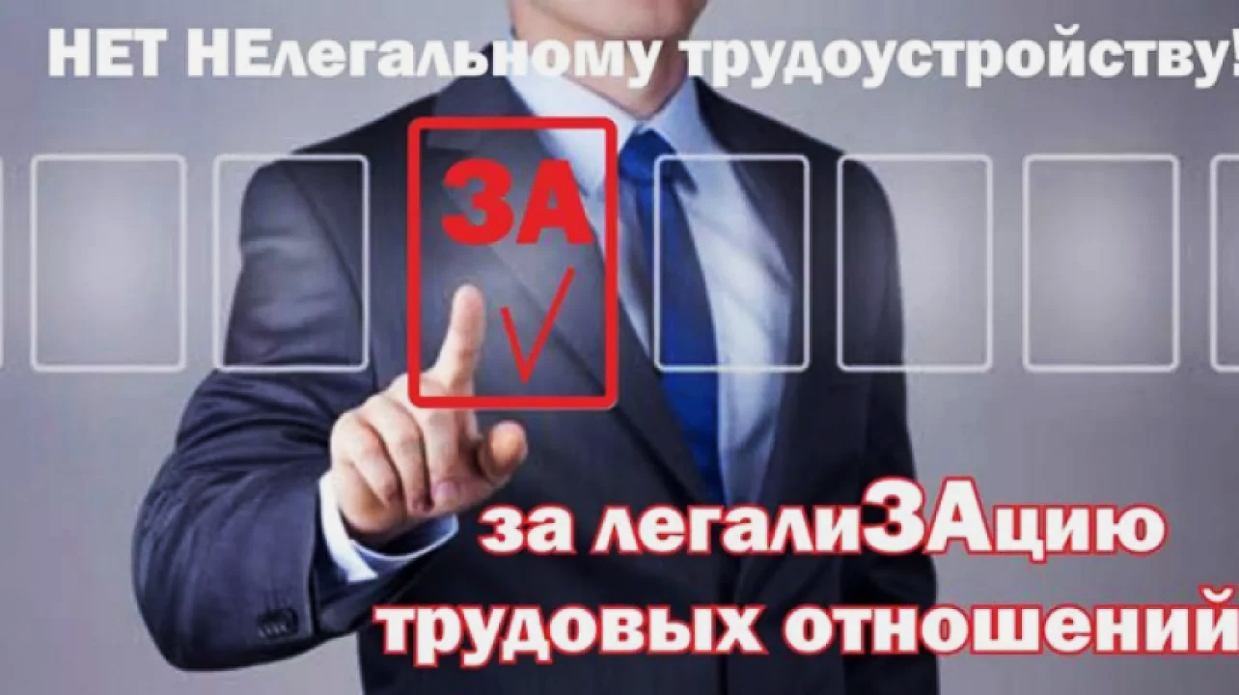 Теневая занятость — это вид занятости в неформальной экономике, когда факт установления трудовых отношений между работником и работодателем скрывается от официальных властей по инициативе работодателя или работника для того, чтобы не платить налоги или обойти тот или иной закон. В этом случае расчёт обычно производится наличными, зачастую работодателя не интересует прошлое работника и его документы.Соглашаясь работать неформально, работник рискует:получать заниженную оплату труда;не получить заработную плату в случае любого конфликта с работодателем;не получить отпускные или вовсе не пойти в отпуск;не получить оплату листка нетрудоспособности;полностью лишиться социальных гарантий, предусмотренных трудовым договором;получить отказ в расследовании несчастного случая на производстве;не получить расчет при увольнении;получить отказ в выдаче необходимого ему кредита;получить отказ в выдаче визы.Неформальная занятость – это низкий официальный заработок, нарушение трудовых прав работников в области режима и условий труда, чрезвычайная сложность защиты этих прав. Это низкая пенсия в будущем и невозможность взять кредит в настоящем. Такие работники лишены возможности получать в полном объеме пособие по временной нетрудоспособности, безработице, по уходу за ребенком и выходные пособия в случае увольнения по сокращению штатов.Не позволяйте работодателям забывать о своей ответственности за уровень социальной защищенности своих работников.Сообщить об известных вам фактах незаключения трудового договора или выплаты «серой» заработной платы можно в администрацию муниципального образования Брюховецкий район по телефону «горячей линии»: 22-1-37Ни одно из заявлений граждан не останется без внимания